Совет городского поселения «Шерловогорское»                                           РЕШЕНИЕ  26 марта 2019 года                                                                                       № 149поселок городского типа Шерловая ГораОб утверждении Положения о порядке и условиях приватизации муниципального имущества городского поселения «Шерловогорское»В соответствии с Федеральным законом от 06.10.2003 № 131-ФЗ «Об общих принципах организации местного самоуправления в Российской Федерации», Федеральным законом от 21.12.2001  № 178-ФЗ «О приватизации государственного и муниципального имущества, Федеральным законом от 22.07.2008 № 159-ФЗ «Об особенностях отчуждения недвижимого имущества, находящегося в государственной собственности субъектов Российской Федерации или в муниципальной собственности и арендуемого субъектами малого и среднего предпринимательства, и о внесении изменений в отдельные законодательные акты Российской Федерации»,  ч.2 ст.41, ст.ст. 34, 38 Устава городского поселения «Шерловогорское» от 06.03.2018 № 93  Совет городского поселения «Шерловогорское» решил:     1. Утвердить Положение о порядке и условиях приватизации муниципального имущества городского поселения «Шерловогорское».     2. Признать утратившим силу решение Совета городского поселения «Шерловогорское» от 22.10.2010 № 155 «Об утверждении Положения о порядке и условиях приватизации муниципального имущества городского поселения «Шерловогорское».       3. Настоящее решение вступает в силу на следующий день после дня его     официального опубликования (обнародования).      4. Настоящее решение опубликовать (обнародовать) на официальном сайте городского поселения «Шерловогорское» в информационно-телекоммуникационной сети «Интернет» (www.шерловогорское.рф). Председатель Совета городского                     Глава городского   поселения «Шерловогорское»                          поселения «Шерловогорское»  ___________ Т.М.Соколовская                          _______________ А.В.Панин           Утвержденорешением Совета гордскогопоселения «Шерловогорское»                                                                                                       от 26.03.2019 г.  №149  Положение о порядке и условиях приватизации муниципального имущества городского поселения «Шерловогорское»1. Общие положения1.1. Под приватизацией муниципального имущества городского поселения «Шерловогорское» понимается возмездное отчуждение имущества, находящегося в муниципальной собственности городского поселения «Шерловогорское» (далее - муниципальное имущество), в собственность физических и (или) юридических лиц. 1.2. Приватизация муниципального имущества осуществляется органами местного самоуправления городского поселения «Шерловогорское» самостоятельно в соответствии с Федеральным законом «О приватизации государственного и муниципального имущества» (далее - Федеральный закон), другими законодательными актами о приватизации, настоящим Положением.1.3. От имени городского поселения «Шерловогорское» приватизацию муниципального имущества осуществляет администрация городского поселения «Шерловогорское» (далее - администрация).2. Основные термины, используемые в Положении 2.1. Прогнозный план приватизации - ежегодно утверждаемый Советом городского поселения «Шерловогорское» (далее – Совет) перечень муниципальных унитарных предприятий, акций акционерных обществ, находящихся в муниципальной собственности, нежилых зданий, сооружений, помещений, которые планируется приватизировать в соответствующем году.2.2. Покупатели – любые физические и юридические лица, за исключением: государственных и муниципальных унитарных предприятий, государственных и муниципальных учреждений; юридических лиц, в уставном капитале которых доля Российской Федерации, субъектов Российской Федерации и муниципальных образований превышает 25 процентов, кроме случаев, предусмотренных статьей 25 Федерального закона;юридических лиц, местом регистрации которых является государство или территория, включенные в утверждаемый Министерством финансов Российской Федерации перечень государств и территорий, предоставляющих льготный налоговый режим налогообложения и (или)  не предусматривающих раскрытия и предоставления информации при проведении финансовых операций (офшорные зоны), и которые не осуществляют раскрытие и предоставление информации о своих выгодоприобретателях, бенефициарных владельцах и контролирующих лицах в порядке, установленном Правительством Российской Федерации.2.3. Продавец - продавцом муниципального имущества является администрация городского поселения «Шерловогорское».2.4. Начальная цена - устанавливается в случаях, предусмотренных Федеральным законом «О приватизации государственного и муниципального имущества», на основании отчета об оценке, составленного в соответствии с законодательством Российской Федерации об оценочной деятельности. 2.5. Комиссия по приватизации - коллегиальный орган, сформированный на основании распоряжения главы для рассмотрения разработанных администрацией проектов решений об условиях приватизации муниципального имущества.3. Планирование приватизации муниципального имущества 3.1. Администрация ежегодно в срок до 1 октября разрабатывает проект прогнозного плана приватизации на очередной финансовый год (далее - прогнозный план).3.2. Прогнозный план содержит перечень муниципального имущества, которое планируется приватизировать в соответствующем году. В прогнозном плане указываются наименование и характеристика муниципального имущества.3.3. Прогнозный план разрабатывается администрацией и вносится на рассмотрение Совета одновременно с проектом решения Совета депутатов о бюджете города на очередной финансовый год.3.4. После утверждения прогнозного плана Советом администрация осуществляет приватизацию муниципального имущества в порядке, установленном действующим законодательством, и в соответствии с настоящим Положением.В течение финансового года Совет в случае необходимости может внести изменения и дополнения в утвержденный прогнозный план приватизации.3.5. В течение финансового года администрация может внести в Совет предложение о дополнении и изменении утвержденного прогнозного плана приватизации.3.6. Администрация ежегодно, в срок не позднее 1 марта представляет в Совет отчет о выполнении прогнозного плана приватизации за предыдущий год.4. Порядок принятия решений об условиях приватизации 4.1. В соответствии с утвержденным прогнозным планом администрация подготавливает проект решения об условиях приватизации муниципального имущества (далее - решение).4.2. Решение должно содержать следующую информацию:наименование имущества и иные позволяющие его индивидуализировать данные (характеристика имущества);способ приватизации имущества;начальную цену;срок рассрочки платежа (в случае ее предоставления);иные, необходимые для приватизации имущества сведения.В случае приватизации имущественного комплекса муниципального унитарного предприятия решением также утверждается:состав подлежащего приватизации имущественного комплекса муниципального унитарного предприятия;перечень объектов (в том числе исключительных прав), не подлежащих приватизации в составе имущественного комплекса муниципального унитарного предприятия;размер уставного капитала акционерного общества или общества с ограниченной ответственностью, создаваемых посредством преобразования унитарного предприятия;количество, категория и номинальная стоимость акций акционерного общества или номинальная стоимость доли участника общества с ограниченной ответственностью – муниципального образования.4.3. Комиссия по приватизации создается распоряжением администрации. В состав комиссии по приватизации входят представители Совета (по согласованию).4.4. Комиссия по приватизации рассматривает проект решения об условиях приватизации и оформляет протокол. Решение утверждается в форме постановления администрации.5. Способы приватизации муниципального имущества5.1. Приватизация муниципального имущества осуществляется только способами, предусмотренными Федеральным законом «О приватизации государственного и муниципального имущества».5.2. Используются следующие способы приватизации муниципального имущества:5.2.1. преобразование унитарного предприятия в акционерное общество;5.2.1.1. преобразование унитарного предприятия в общество с ограниченной ответственностью;5.2.2. продажа муниципального имущества на аукционе;5.2.3. продажа акций акционерных обществ на специализированном аукционе.5.2.4. продажа муниципального имущества на конкурсе.5.2.5. продажа муниципального имущества посредством публичного предложения.5.2.6. продажа муниципального имущества без объявления цены.5.2.7. внесение муниципального имущества в качестве вклада в уставные капиталы акционерных обществ.5.2.8. продажа акций открытых акционерных обществ по результатам доверительного управления.5.3. Приватизация имущественного комплекса унитарного предприятия в случае, определенный в соответствии с Федеральным законом "О приватизации государственного и муниципального имущества» размер уставного капитала хозяйственного общества, создаваемого в процессе приватизации, равен минимальному размеру уставного капитала акционерного общества, установленному законодательством Российской Федерации или его, может осуществляться только путем преобразования муниципального унитарного предприятия в акционерное общество.В случае, если среднесписочная численность или доход от осуществления предпринимательской деятельности, определяемый в порядке, установленном законодательством Российской Федерации о налогах и сборах, за предшествующие приватизации три календарных года, не превышает предельное значение, установленное в соответствии с Федеральным законом от 24 июля 2007 года № 209-ФЗ «О развитии малого и среднего предпринимательства в Российской Федерации» для субъектов малого предпринимательства, приватизация имущественного комплекса унитарного предприятия может быть осуществлена также путем его преобразования в общество с ограниченной ответственностью.В случае, если в соответствии с Федеральным законом «О приватизации государственного и муниципального имущества» размер уставного капитала хозяйственного общества, создаваемого в процессе приватизации ниже минимального размера уставного капитала акционерного общества, установленного законодательством Российской Федерации, приватизация имущественного комплекса унитарного предприятия осуществляется путем преобразования унитарного предприятия в общество с ограниченной ответственностью.Приватизация муниципального имущества осуществляется только способами, предусмотренным Федеральным законом «О приватизации государственного и муниципального имущества».6. Организация продажи муниципального имущества 6.1. Для проведения конкурсов, аукционов (далее - торгов) по распоряжению администрации создается конкурсная комиссия. В состав конкурсной комиссии входят представители Совета и администрации.6.2. Конкурсная комиссия рассматривает поступившие в администрацию заявки претендентов на участие в торгах, принимает решение о допуске их к конкурсу или аукциону.6.3. Конкурсная комиссия проводит торги, определяет победителя, подписывает протокол о результатах торгов.Подписанный протокол о результатах торгов конкурсная комиссия передает в администрацию для оформления договора купли-продажи.6.4. Администрация городского поселения «Шерловогорское в течении пяти рабочих дней с даты подведения итогов аукциона, конкурса с победителем аукциона, конкурса заключает договор купли-продажи.Не позднее чем через пять рабочих дней с даты проведения продажи посредством публичного предложения с победителем заключается договор купли-продажи.Передача акций и права собственности на акции, проданные на специализированном аукционе, осуществляется не позднее 30 дней с даты проведения специализированного аукциона.6.5. В случае если аукцион, специализированный аукцион или конкурс по продаже муниципального имущества был признан несостоявшимся в силу отсутствия заявок либо участия в нем одного покупателя, комиссия принимает решение о продаже муниципального имущества путем публичного предложения. Администрация городского поселения «Шерловогорское» осуществляет его продажу в порядке, установленном законом.6.5. Продажа муниципального имущества без объявления цены осуществляется, если продажа этого имущества посредством публичного предложения не состоялась.7. Определение цены подлежащего приватизации муниципального имущества7.1. Начальная цена подлежащего приватизации муниципального имущества устанавливается в случаях, предусмотренных Федеральным законом № 178-ФЗ, в соответствии с законодательством Российской Федерации, регулирующим оценочную деятельность, при условии, что со дня составления отчета об оценке объекта оценки до дня размещения на официальном сайте в сети «Интернет» информационного сообщения о продаже муниципального имущества прошло не более чем шесть месяцев.8. Информационное обеспечение приватизации муниципального имущества8.1. Под информационным обеспечением приватизации муниципального имущества понимаются мероприятия, направленные на создание возможности свободного доступа неограниченного круга лиц к информации о приватизации и включающие в себя размещение на официальном сайте в сети «Интернет» прогнозного плана приватизации муниципального имущества, решений об условиях приватизации муниципального имущества, информационных сообщений о продаже муниципального имущества и об итогах его продажи, ежегодных отчетов о результатах приватизации муниципального имущества.Официальным сайтом в сети «Интернет» для размещения информации о приватизации муниципального имущества является официальный сайт Российской Федерации в сети «Интернет» для размещения информации о проведении торгов. Информация о приватизации муниципального имущества дополнительно размещается на сайтах в сети «Интернет».8.2. Информационное сообщение о продаже муниципального имущества, об итогах его продажи размещается также на сайте администрации городского поселения «Шерловогорское» в сети «Интернет».Информационное сообщение о продаже муниципального имущества подлежит размещению на официальном сайте в сети «Интернет» не менее чем за тридцать дней до дня осуществления продажи указанного имущества.Решение об условиях приватизации муниципального имущества размещается в открытом доступе на официальном сайте в сети «Интернет» в течении десяти дней со дня принятия этого решения.8.3. Информационное сообщение о продаже муниципального имущества должно содержать, за исключением случаев, предусмотренных Федеральным законом № 178-ФЗ следующие сведения:1) наименование органа местного самоуправления, принявших решение об условиях приватизации такого имущества, реквизиты указанного решения;2) наименование такого имущества и иные позволяющие его индивидуализировать сведения (характеристика имущества);3) способ приватизации такого имущества;4) начальная цена такого имущества;5) форма подачи предложений о цене такого имущества;6) условия и сроки платежа, необходимые реквизиты счета;7) размер задатка, срок и порядок его внесения, необходимые реквизиты счетов;8) порядок, место, даты начала и окончания подачи заявок, предложений;9) исчерпывающий перечень, представляемых участниками торгов документов и требования к их оформлению;10) срок заключения договора купли-продажи такого имущества;11) порядок ознакомления покупателей с иной информацией, условиями договора купли-продажи такого имущества;12) ограничения участия отдельных категорий физических лиц и юридических лиц в приватизации такого имущества;13) порядок определения победителей (при проведении аукциона, специализированного аукциона, конкурса) либо лиц, имеющих право приобретения муниципального имущества (при проведении его продажи посредством публичного предложения и без объявления цены);14) место и срок подведения итогов продажи муниципального имущества;15) сведения обо всех предыдущих торгах по продаже такого имущества, объявленных в течении года, предшествующего его продаже, и об итогах торгов по продаже такого имущества.8.4. Со дня приема заявок лицо, желающее приобрести муниципальное имущество (далее – претендент), имеет право на ознакомление с информацией о подлежащем приватизации имуществе.В местах подачи заявок и на сайте администрации городского поселения «Шерловогорское» в сети «Интернет» должны быть размещены общедоступная информация о торгах по продаже подлежащего приватизации муниципального имущества, образцы типовых документов, представляемых покупателями муниципального имущества, правила проведения торгов.8.5. Информация о результатах сделок приватизации муниципального имущества подлежит размещению на официальном сайте в сети «Интернет» в течении десяти дней со дня совершения указанных сделок.8.6. К информации о результатах сделок приватизации муниципального имущества, подлежащей размещению в порядке, установленном Федеральным законом «О приватизации государственного и муниципального имущества», относятся следующие сведения:1) наименование продавца такого имущества;2) наименование такого имущества и иные позволяющие его индивидуализировать сведения (характеристика имущества);3) дата, время и место проведения торгов;4) цена сделки приватизации;5) имя физического лица или наименование юридического лица – участника продажи, который предложил наиболее высокую цену за такое имущество по сравнению с предложениями других участников продажи, за исключением предложения победителя продажи (в случае использования закрытой формы подачи предложений о цене), или участника продажи, который сделал предпоследнее предложение о цене такого имущества в ходе продажи (в случае использования открытой формы подачи предложений о цене);6) имя физического лица или наименование юридического лица – победителя торгов.9. Документы, представляемые покупателями муниципального имущества9.1. Одновременно с заявкой претенденты представляют следующие документы:юридические лица:заверенные копии учредительных документов;документ, содержащий сведения о доле Российской Федерации, субъекта Российской Федерации или муниципального образования в уставном капитале юридического лица (реестр владельцев акций либо выписка из него или заверенное печатью юридического лица (при наличии печати) и подписанное его руководителем письмо);документ, который подтверждает полномочия руководителя юридического лица на осуществление действий от имени юридического лица (копия решения о назначении этого лица или о его избрании) и в соответствии с которым руководитель юридического лица обладает правом действовать от имени юридического лица без доверенности;физические лица: документ, удостоверяющий личность или представляют копии всех его листов.В случае, если от имени претендента действует его представитель по доверенности, к заявке должна быть приложена доверенность на осуществление действий от имени претендента, оформленная в установленном порядке, или нотариально заверенная копия такой доверенности. В случае, если доверенность на осуществление действий от имени претендента подписана лицом, уполномоченным руководителем юридического лица, заявка должна содержать также документ, подтверждающий полномочия этого лица.9.2. Все листы документов, представляемых одновременно с заявкой, либо отдельные тома данных документов должны быть прошиты, пронумерованы, скреплены печатью претендента (при наличии печати) (для юридического лица) и подписаны претендентом или его представителем.К данным документам (в том числе к каждому тому) также прилагается их опись. Заявка и опись составляются в двух экземплярах, один из которых остается у продавца, другой – у претендента.Соблюдение претендентом указанных требований означает, что заявка и документы, представляемые одновременно с заявкой, поданы от имени претендента. При этом ненадлежащее исполнение претендентом требования о том, что все листы документов, представляемых одновременно с заявкой, или отдельные тома документов должны быть пронумерованы, не являются основанием для отказа претенденту в участии в продаже.Не допускается устанавливать иные требования к документам, представляемым одновременно с заявкой, за исключением требований, предусмотренных Федеральным законом «О приватизации государственного и муниципального имущества», а также требовать представление иных документов.9.3. В случае проведения продажи муниципального имущества в электронной форме заявка и иные представленные одновременно с ней документы подаются в форме электронных документов.10. Порядок оплаты муниципального имущества10.1. Оплата приобретаемого покупателем муниципального имущества производится единовременно или в рассрочку. Срок рассрочки не может быть более одного года.10.2. Решение о предоставлении рассрочки принимается комиссией по приватизации муниципального имущества в случае продажи муниципального имущества без объявления цены. 10.3. В решении о предоставлении рассрочки указываются сроки ее предоставления и порядок внесения платежей. Срок предоставления рассрочки и порядок внесения платежей должны содержаться в информационном сообщении о приватизации муниципального имущества.10.4. На сумму денежных средств, по уплате которой предоставляется рассрочка, производится начисление процентов исходя из ставки, равной одной трети ставки рефинансирования Центрального банка Российской Федерации, действующей на дату размещения на официальном сайте в сети «Интернет» объявления о продаже. Начисленные проценты подлежат перечислению в бюджет городского поселения Покупатель вправе оплатить приобретаемое муниципальное имущество досрочно.10.5. Право собственности на муниципального имущество, приобретенное в рассрочку, переходит в установленном законодательством Российской Федерации порядке. Передача покупателю приобретенного в рассрочку имущества осуществляется в порядке, установленном законодательством Российской Федерации и договором купли-продажи, не позднее чем через тридцать дней с даты заключения договора. 10.6. С момента передачи покупателю приобретенного в рассрочку муниципального имущества и до момента его полной оплаты указанное имущество в соответствии с Федеральным законом о приватизации признается находящимся в залоге для обеспечения исполнения покупателем его обязанности по оплате приобретенного муниципального имущества. В случае нарушения покупателем сроков и порядка внесения платежей обращается взыскание на заложенное имущество в судебном порядке.С покупателя могут быть взысканы также убытки, причиненные неисполнением договора купли-продажи.10.7. Право собственности на приватизируемое недвижимое имущество переходит к покупателю со дня государственной регистрации перехода права собственности на такое имущество. Основанием государственной регистрации такого имущества является договор купли-продажи недвижимого имущества, передаточный акт или акт приема-передачи имущества, документ, подтверждающий оплату имущества. Расходы на оплату услуг регистратора возлагаются на покупателя.11. Заключительные положения 11.1. Администрация городского поселения «Шерловогорское» обращается в суды с исками и выступает в судах от имени городского поселения в защиту имущественных и иных прав и законных интересов городского поселения «Шерловогорское».11.2. Денежные средства, полученные от взыскания штрафных санкций за неисполнение обязательств по сделкам приватизации муниципального имущества, подлежат перечислению в бюджет городского поселения «Шерловогорское». 11.3. К отношениям по отчуждению муниципального имущества, не урегулированным настоящим Положением, применяются нормы гражданского законодательства.11.4. Особенности участия субъектов малого и среднего предпринимательства в приватизации арендуемого муниципального осуществляется в порядке и на условиях, установленных Федеральным законом от 22.07.2008 года № 159-ФЗ «Об особенностях отчуждения недвижимого имущества, находящегося в государственной собственности субъектов Российской Федерации или в муниципальной собственности и арендуемого субъектами малого и среднего предпринимательства, и о внесении изменений в отдельные законодательные акты Российской Федерации».__________________________________________________________________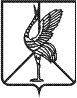 